      Woodland Rotary Endowment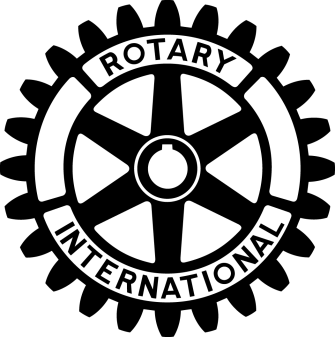                              PO Box 31, Woodland, CA 95776    EIN 68-0270150Board Meeting Minutes of August 13 , 2018Directors present:  Peter Holmes, President; Mark Ullrich, Treasurer; Chuck Maltese, Tom Schwarzgruber, Ken Nordgren, Marc Faye (Bob Nakken, Tabb Randolph and Tony Delevati were absent.)Guests present: Gary Wegener, HHSA project coordinator.The meeting was called to order by Peter at 5:30pm at Ullrich Delevati CPAs, WoodlandThe minutes of June 12, 2018 were approved as amended (Chuck Maltese was not in attendance).Mark Ullrich presented the Treasurer’s Report for results through June 30, 2018 (final edits are pending).  Discussion followed about various accounts and renaming of accounts in order to clarify the report.  Mark indicated that the $14,705 (HHSA seed money) that was in a TCB account was moved back to the TCB Endowment general checking account and the TCB HHSA Grant account will be closed.  There is another TCB HHSA account that is being used for the project and it will remain open.  Bylaws:  The Bylaws indicate the Endowment checking account requires the signatures of two officers.   It was moved by Marc Faye and seconded by Chuck Maltese that the Bylaws be amended to read (V. Officers, Section 4. Treasurer, page 7 , “ Funds shall be paid out only on checks of the Corporation and signed by one officer with written approval by one other officer.”  The motion passed with all ayes.The investment results for the accounts with Edward Jones were reviewed.  Kevin Haarberg will be asked to present a report for the next Board meeting.FFA account.  The Board discussed the FFA Fund account.  What the funds are, where they came from and where they can/will be used.   HHSA Playground Project.  Gary Wegener gave an update on the status of the project.  They hope to start breaking ground soon and will need club help about October 1.2by2 Committee:  Tom Schwarzgruber and Ken Nordgren reported they will be meeting with two members from the Club Board of Directors to start formulating a plan for grants identification and criteria.Plans for the Year and Long Term:  Some discussion ensued regarding the purpose of the Endowment and possible additional needs in the community that the Endowment might support.  The meeting adjourned at ~6:45pm